學習扶助補強暨適性課程模組研發與教師增能研習計畫國中英語文補強課程模組教學應用研習簡章依據教育部國民及學前教育署110年10月13日臺教國署國字第1100124616號函。研習目的藉由研習課程說明與特色教學示範，呈現本計畫各類型課程模組內容與實務效益。邀請國中教師參與試行補強課程模組，以學生學習需求規劃模組化補強課程。辦理單位主辦單位：教育部國民及學前教育署。承辦單位：國立臺灣師範大學教育學系教育專業發展中心。研習對象申請教育部國教署「國民中學學生學習扶助方案補助」、「國民中學課中學習扶助增置代理教師計畫」學校之授課教師。對本研習主題有興趣之國中現職教師，以英語科優先。研習資訊辦理時間：110年12月27日(星期一)，13時至16時20分。辦理地點：國立臺灣師範大學圖書館校區進修推廣學院大樓2樓213會議室。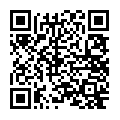 報名方式：請至全國教師在職進修網登錄資料(課程代碼：3273983)，並提供個人信箱作為相關課程資訊聯繫之用。名單公告：為兼顧防疫需求與研習互動品質，本場次以錄取40名為原則；經本中心確認後，名單將於110年12月17日(星期五)前公告至本計畫協作平台(https://sites.google.com/view/priori-ntnu)。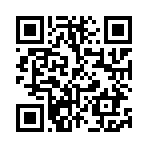 研習人員請於當日報到時間13時至13時30分完成報到，各課程將紀錄出席情況以核實登錄研習時數，全程參與核發3.5小時研習時數。連絡人：本中心莊幸諺助理，02-7749-3644，trico@ntnu.edu.tw；謝欣樺助理，02-7749-3715，la.la.hsin@ntnu.edu.tw。研習課程：備註：以下課程將於110.12.20(一)中午12時提供影片連結，並開放至10.12.24(五)中午12時，請於期限內自行觀看完畢。研習須知本次研習部分課程內容須於研習前自行觀看完畢。配合政府防疫措施，請全程配戴口罩，注意個人社交距離。請依照行前通知配合防疫管制進出研習場地。交通資訊捷運：古亭站：中和新蘆線、松山新店線「古亭站」5號出口往和平東路方向直行約8分鐘即可到達。臺電大樓站：松山新店線「臺電大樓站」3號出口往師大路方向直行約8分鐘即可到達。公車：搭乘和平幹線(15)、18、235、237、278、295、662、663、672、復興幹線(74) 、907至「師大站」或「師大綜合大樓站」。自行開車(停車費須自理)：中山高：圓山交流道下->建國南北快速道路->右轉和平東路->臺灣師大圖書館校區。北二高：木柵交流道->辛亥路->右轉羅斯福路->右轉和平東路->臺灣師大圖書館校區。安坑交流道->新店環河快速道路->水源快速道路->右轉師大路->臺灣師大圖書館校區。活動地點位置圖：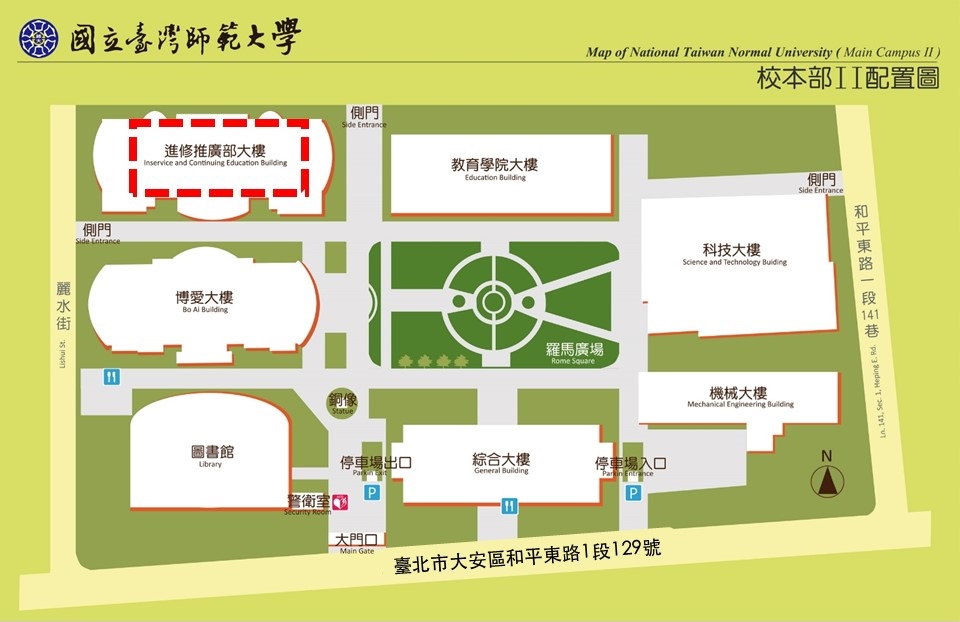 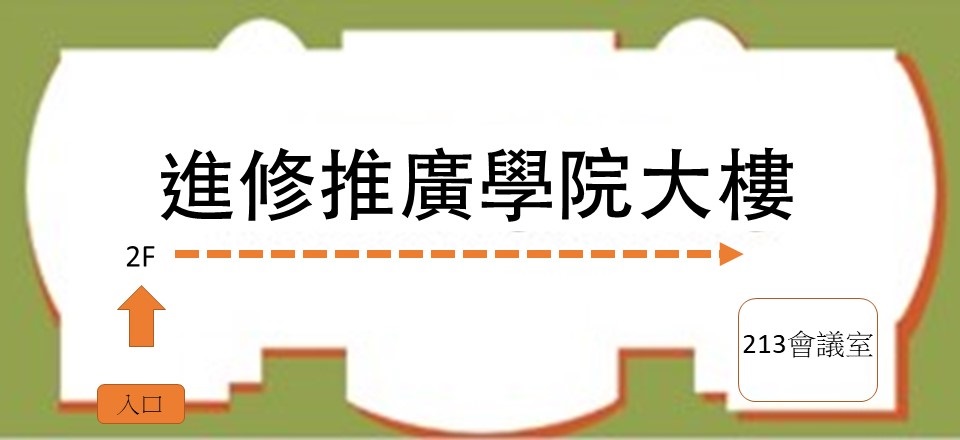 國中英語文國中英語文國中英語文13:00-13:30報到13:00-13:30報到13:00-13:30報到課前觀看10min國民中學學習扶助補強暨適性課程模組的發展與應用國立臺灣師範大學教育學系甄曉蘭教授課前觀看20min國中英語文補強課程模組規劃理念與設計架構國立臺灣師範大學英語學系程玉秀教授13:30~14:20(50min)國中英語文補強課程模組設計案例與教學應用(一)臺東縣立瑞源國民中學邱奕曉老師14:30~15:20(50min)國中英語文補強課程模組設計案例與教學應用(二)基隆市立安樂高級中學吳怡慧老師15:30~16:20(50min)國中英語文補強課程模組設計案例與教學應用(三) 基隆市立武崙國民中學莊惠如老師「國民中學學習扶助補強暨適性課程模組的發展與應用」「國中英語文補強課程模組規劃理念與設計架構」